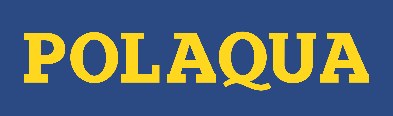 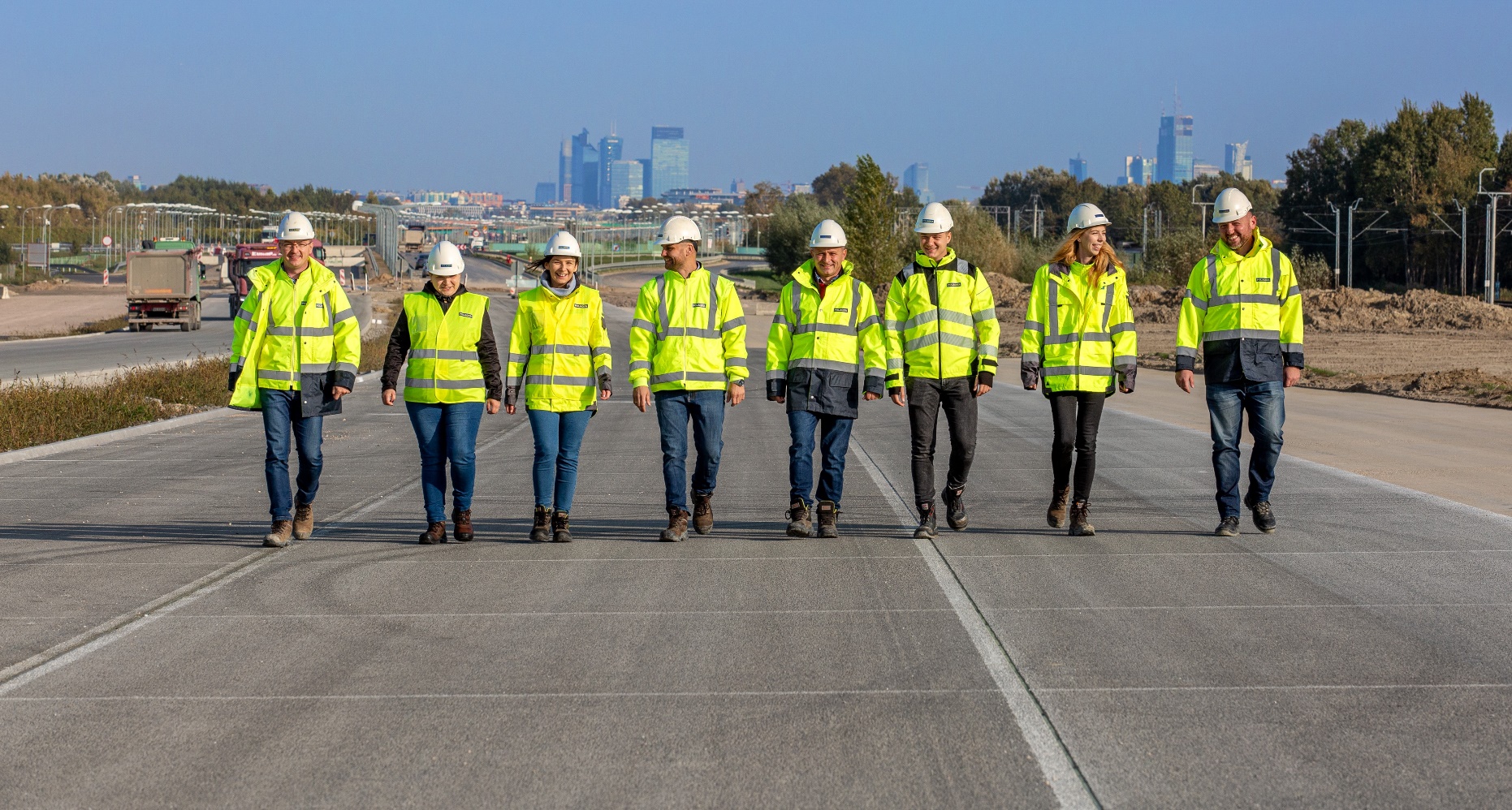 ZADANIA:pomoc w przygotowaniu dokumentacji inwestycji;praca przy różnorodnych tematach pod czujnym okiem doświadczonych inżynierów; pomoc w innych zadaniach administracyjnych.
WYMAGANIA:status studenta, mile widziani kandydaci kierunków technicznych, nie wymagamy doświadczenia, zależy nam na osobach otwartych na wiedzę i zaangażowanych;praca od poniedziałku do piątku w okresie wakacyjnym na podstawie umowy zlecenie (możliwość przedłużenia współpracy)OFERUJEMY:zatrudnienie w oparciu o umowę zlecenie; pracę w zespole specjalistów z branży;możliwość zdobycia doświadczenia w firmie budowlanej.Zainteresowanych kandydatów prosimy o przesłanie CV za pomocą Aplikuj dołączając klauzulę o zgodzie na przetwarzanie danych osobowychhttps://system.erecruiter.pl/FormTemplates/RecruitmentForm.aspx?WebID=efa0b4c1124746759aea11c0cd7bd3d5